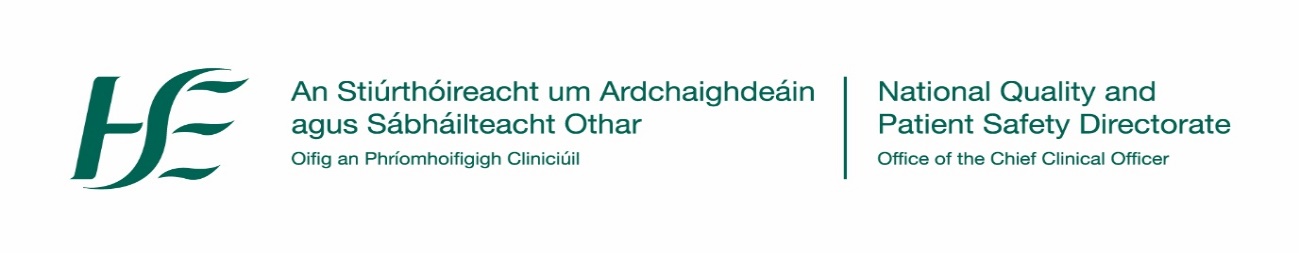 REVIEW OF A FALL (add title and detail as required) CONCISE REPORTCONFIDENTIALNote: Part 1, Sections 2-6 are identical to the Preliminary Assessment Form and therefore, these sections from the PAF may be inserted in to this template and updated if further information has come to light since the SIMT meeting.To complete the Concise Review of the Fall, Part 2 must be completed to identify Findings, Contributory Factors, Recommendations and Shared LearningReview Report Part 1Review Report Part 2: Findings and RecommendationsDate of Incident NIMS Reference NumberServiceReview CommissionerLead ReviewerDate Report CompletedDate report uploaded on to NIMSIntroductionSection 1: Details of Service User and Fall Section 1: Details of Service User and Fall Section 1: Details of Service User and Fall Section 1: Details of Service User and Fall Section 1: Details of Service User and Fall Section 1: Details of Service User and Fall Section 1: Details of Service User and Fall Section 1: Details of Service User and Fall Background of Service User: Background of Service User: Background of Service User: Background of Service User: Background of Service User: Background of Service User: Background of Service User: Background of Service User: Date of Fall:      Time of Fall:Time of Fall:Exact location of Service User at time of fallExact location of Service User at time of fallDescription of Fall:Description of Fall:Description of Fall:Description of Fall:Description of Fall:Description of Fall:Description of Fall:Description of Fall:Actions Taken by the Service in the Period Following the Fall in Respect of the Service User’s Care and Prior to this Review:Actions Taken by the Service in the Period Following the Fall in Respect of the Service User’s Care and Prior to this Review:Actions Taken by the Service in the Period Following the Fall in Respect of the Service User’s Care and Prior to this Review:Actions Taken by the Service in the Period Following the Fall in Respect of the Service User’s Care and Prior to this Review:Actions Taken by the Service in the Period Following the Fall in Respect of the Service User’s Care and Prior to this Review:Actions Taken by the Service in the Period Following the Fall in Respect of the Service User’s Care and Prior to this Review:Actions Taken by the Service in the Period Following the Fall in Respect of the Service User’s Care and Prior to this Review:Actions Taken by the Service in the Period Following the Fall in Respect of the Service User’s Care and Prior to this Review:Injury Sustained:Injury Sustained:Injury Sustained:Injury Sustained:Injury Sustained:Injury Sustained:Injury Sustained:Injury Sustained:Detail engagement with the Service User since the Fall and prior to the review: Detail engagement with the Service User since the Fall and prior to the review: Detail engagement with the Service User since the Fall and prior to the review: Detail engagement with the Service User since the Fall and prior to the review: ProcessProcessTick if YesDetail engagement with the Service User since the Fall and prior to the review: Detail engagement with the Service User since the Fall and prior to the review: Detail engagement with the Service User since the Fall and prior to the review: Detail engagement with the Service User since the Fall and prior to the review: Open Disclosure             Open Disclosure             Detail engagement with the Service User since the Fall and prior to the review: Detail engagement with the Service User since the Fall and prior to the review: Detail engagement with the Service User since the Fall and prior to the review: Detail engagement with the Service User since the Fall and prior to the review: Detail engagement with the Service User since the Fall and prior to the review: Detail engagement with the Service User since the Fall and prior to the review: Detail engagement with the Service User since the Fall and prior to the review: Detail engagement with the Service User since the Fall and prior to the review: Staff member identified  to act as Designated Support for Service User      Staff member identified  to act as Designated Support for Service User      Detail engagement with the Service User since the Fall and prior to the review: Detail engagement with the Service User since the Fall and prior to the review: Detail engagement with the Service User since the Fall and prior to the review: Detail engagement with the Service User since the Fall and prior to the review: Any other relevant information: Any other relevant information: Any other relevant information: Any other relevant information: Any other relevant information: Any other relevant information: Any other relevant information: Section 2: Service User - Falls Risk FactorSection 2: Service User - Falls Risk FactorSection 2: Service User - Falls Risk FactorSection 2: Service User - Falls Risk FactorSection 2: Service User - Falls Risk FactorSection 2: Service User - Falls Risk FactorSection 2: Service User - Falls Risk FactorDid the service user have any of the following falls risk factors present at the time of the fall? (Select all that apply or add additional risk factors as appropriate). Identify interventions that were in place to address each fall risk factor.Did the service user have any of the following falls risk factors present at the time of the fall? (Select all that apply or add additional risk factors as appropriate). Identify interventions that were in place to address each fall risk factor.Did the service user have any of the following falls risk factors present at the time of the fall? (Select all that apply or add additional risk factors as appropriate). Identify interventions that were in place to address each fall risk factor.Did the service user have any of the following falls risk factors present at the time of the fall? (Select all that apply or add additional risk factors as appropriate). Identify interventions that were in place to address each fall risk factor.Did the service user have any of the following falls risk factors present at the time of the fall? (Select all that apply or add additional risk factors as appropriate). Identify interventions that were in place to address each fall risk factor.Did the service user have any of the following falls risk factors present at the time of the fall? (Select all that apply or add additional risk factors as appropriate). Identify interventions that were in place to address each fall risk factor.Did the service user have any of the following falls risk factors present at the time of the fall? (Select all that apply or add additional risk factors as appropriate). Identify interventions that were in place to address each fall risk factor.Risk FactorRisk FactorIntervention(s) In PlaceIntervention(s) In PlaceRisk FactorRisk FactorIntervention(s) In PlaceAge60+Impaired TransfersAge 45+ with intellectual disabilityImpaired TransfersAge 45+ with physical disabilityImpaired TransfersAge 50+ and admitted to acute hospital Impaired Activities of daily Living (ADL)Use of Walking AidImpaired Activities of daily Living (ADL)Hearing ImpairmentImpaired Activities of daily Living (ADL)IncontinencePostural Instability, Mobility Problems, and / or Balance ProblemsInappropriate FootwearPostural Instability, Mobility Problems, and / or Balance ProblemsPainPostural Instability, Mobility Problems, and / or Balance ProblemsImpaired VisionPostural Instability, Mobility Problems, and / or Balance ProblemsDepression / Low MoodMedicatione.g. Polypharmacy, Drugs with Sedative Effect such as  sedatives, anti-depressants, anti-psychotic, anticholinergics, dopaminergics,  anti-hypertensives,  hypoglycaemic, etc.Fear of FallingMedicatione.g. Polypharmacy, Drugs with Sedative Effect such as  sedatives, anti-depressants, anti-psychotic, anticholinergics, dopaminergics,  anti-hypertensives,  hypoglycaemic, etc.Cog. ImpairmentMedicatione.g. Polypharmacy, Drugs with Sedative Effect such as  sedatives, anti-depressants, anti-psychotic, anticholinergics, dopaminergics,  anti-hypertensives,  hypoglycaemic, etc.Dizzy / LightheadedMedicatione.g. Polypharmacy, Drugs with Sedative Effect such as  sedatives, anti-depressants, anti-psychotic, anticholinergics, dopaminergics,  anti-hypertensives,  hypoglycaemic, etc.Loss of ConsciousnessMedicatione.g. Polypharmacy, Drugs with Sedative Effect such as  sedatives, anti-depressants, anti-psychotic, anticholinergics, dopaminergics,  anti-hypertensives,  hypoglycaemic, etc.Syncope SyndromeFracture Risk, such asPrevious Fragility Fractures; Alcohol Use (≥21u/week)Rheumatoid ArthritisSmoker; Recent Steroid Use; Low BMI (≤19)DeliriumFracture Risk, such asPrevious Fragility Fractures; Alcohol Use (≥21u/week)Rheumatoid ArthritisSmoker; Recent Steroid Use; Low BMI (≤19)Dementia Fracture Risk, such asPrevious Fragility Fractures; Alcohol Use (≥21u/week)Rheumatoid ArthritisSmoker; Recent Steroid Use; Low BMI (≤19)Previous fall within last 12 monthsFracture Risk, such asPrevious Fragility Fractures; Alcohol Use (≥21u/week)Rheumatoid ArthritisSmoker; Recent Steroid Use; Low BMI (≤19)Intellectual DisabilityPlease describe: Please describe: Please describe: Please describe: Please describe: Physical Disability Please describe Please describe Please describe Please describe Please describe Other Health Condition that Increases Falls Risk e.g. neurological or musculoskeletal, osteoporosis, malnutrition etc.Other Health Condition that Increases Falls Risk e.g. neurological or musculoskeletal, osteoporosis, malnutrition etc.List any service user related risk factors that, at the time of fall, were i) identified but did NOT have an appropriate intervention or ii) present but were NOT identified and therefore did NOT have an appropriate intervention.List any service user related risk factors that, at the time of fall, were i) identified but did NOT have an appropriate intervention or ii) present but were NOT identified and therefore did NOT have an appropriate intervention.List any service user related risk factors that, at the time of fall, were i) identified but did NOT have an appropriate intervention or ii) present but were NOT identified and therefore did NOT have an appropriate intervention.List any service user related risk factors that, at the time of fall, were i) identified but did NOT have an appropriate intervention or ii) present but were NOT identified and therefore did NOT have an appropriate intervention.List any service user related risk factors that, at the time of fall, were i) identified but did NOT have an appropriate intervention or ii) present but were NOT identified and therefore did NOT have an appropriate intervention.List any service user related risk factors that, at the time of fall, were i) identified but did NOT have an appropriate intervention or ii) present but were NOT identified and therefore did NOT have an appropriate intervention.List any service user related risk factors that, at the time of fall, were i) identified but did NOT have an appropriate intervention or ii) present but were NOT identified and therefore did NOT have an appropriate intervention.Section 3: Environment & Equipment – Falls Risk FactorsSection 3: Environment & Equipment – Falls Risk FactorsSection 3: Environment & Equipment – Falls Risk FactorsSection 3: Environment & Equipment – Falls Risk FactorsWere there any environmental or equipment related risk factors at the time of the fall? (tick all that apply).Identify any control(s) in place prior to the fall to reduce this risk.Were there any environmental or equipment related risk factors at the time of the fall? (tick all that apply).Identify any control(s) in place prior to the fall to reduce this risk.Were there any environmental or equipment related risk factors at the time of the fall? (tick all that apply).Identify any control(s) in place prior to the fall to reduce this risk.Were there any environmental or equipment related risk factors at the time of the fall? (tick all that apply).Identify any control(s) in place prior to the fall to reduce this risk.Risk FactorRisk FactorDescribe role in the Fall?Control(s) In PlaceLightingFloorsFurnitureFittingsWheelchairsWalking AidsBed / BedrailsCall BellsTethers (e.g. drip/monitor) Other:Other:List any environmental or equipment related risk factors that, at the time of fall, were i) present but NO control(s) in place or ii)  absent and should have been in place.List any environmental or equipment related risk factors that, at the time of fall, were i) present but NO control(s) in place or ii)  absent and should have been in place.List any environmental or equipment related risk factors that, at the time of fall, were i) present but NO control(s) in place or ii)  absent and should have been in place.List any environmental or equipment related risk factors that, at the time of fall, were i) present but NO control(s) in place or ii)  absent and should have been in place.Based on the above assessment, identify any areas where improvement is required:Based on the above assessment, identify any areas where improvement is required:Based on the above assessment, identify any areas where improvement is required:Based on the above assessment, identify any areas where improvement is required:Section 4: Staffing – Falls Risk FactorsSection 4: Staffing – Falls Risk FactorsSection 4: Staffing – Falls Risk FactorsSection 4: Staffing – Falls Risk FactorsSection 4: Staffing – Falls Risk FactorsSection 4: Staffing – Falls Risk FactorsSection 4: Staffing – Falls Risk FactorsWhat was the staffing and skill mix on the shift that the service user fell? (enter quantity for each) Nurse: HCA: HCA: Student: Student: Student: YesYesNoN/AWere all rostered staff on the ward at the time of service user fall? (e.g. not off ward/on break/in handover)Were all rostered staff on the ward at the time of service user fall? (e.g. not off ward/on break/in handover)Were all rostered staff on the ward at the time of service user fall? (e.g. not off ward/on break/in handover)Have all staff on the shift that the service user fell been trained in the falls prevention policies of the service?Have all staff on the shift that the service user fell been trained in the falls prevention policies of the service?Have all staff on the shift that the service user fell been trained in the falls prevention policies of the service?List any staffing related issues at the time of fall as they relate to the above questions (i.e. supervision issues at the time of fall):List any staffing related issues at the time of fall as they relate to the above questions (i.e. supervision issues at the time of fall):List any staffing related issues at the time of fall as they relate to the above questions (i.e. supervision issues at the time of fall):List any staffing related issues at the time of fall as they relate to the above questions (i.e. supervision issues at the time of fall):List any staffing related issues at the time of fall as they relate to the above questions (i.e. supervision issues at the time of fall):List any staffing related issues at the time of fall as they relate to the above questions (i.e. supervision issues at the time of fall):List any staffing related issues at the time of fall as they relate to the above questions (i.e. supervision issues at the time of fall):Based on the above assessment, identify any areas where improvement is required:Based on the above assessment, identify any areas where improvement is required:Based on the above assessment, identify any areas where improvement is required:Based on the above assessment, identify any areas where improvement is required:Based on the above assessment, identify any areas where improvement is required:Based on the above assessment, identify any areas where improvement is required:Based on the above assessment, identify any areas where improvement is required:Section 5: Task & Team – Falls Risk FactorsSection 5: Task & Team – Falls Risk FactorsSection 5: Task & Team – Falls Risk FactorsSection 5: Task & Team – Falls Risk FactorsYesNo N/AWas a falls risk assessment completed prior to the fall as per the falls prevention policy? If required, was there a falls care plan in place supported by a timely review process?Was the service user’s falls risk communicated to the service user and all relevant staff?Was the service user’s falls risk appropriately documented and communicated at handover / shift reports?List any task and team related factors at the time of the fall as they relate to the above questions:List any task and team related factors at the time of the fall as they relate to the above questions:List any task and team related factors at the time of the fall as they relate to the above questions:List any task and team related factors at the time of the fall as they relate to the above questions:Based on the above assessment, identify any areas where improvement is required:Based on the above assessment, identify any areas where improvement is required:Based on the above assessment, identify any areas where improvement is required:Based on the above assessment, identify any areas where improvement is required:Section 6: Additional InformationSection 7A: Statement of Findings This Statement of Finding best explains why this fall occurred.Failure to identify and/or intervene in one or a combination of risk factors which were present at the time of the fall, which increased the likelihood that the service user would fall.Section 7B: Contributory FactorsThe Contributory Factors that relate to the Statement of Finding are as follows:Note: Add additional lines as required to include all relevant Contributory FactorsSection 8: Incidental  FindingsThese are areas identified as requiring improvement but did not cause or contribute to the incident. Note: Add additional lines as required to include all relevant Incidental Findings Section 9: Notable PracticeThe following are points in the incident or review process where care and/or practice had an important positive impact and may provide valuable learning opportunitiesSection 10: Other issues of NoteSection 11: Review Outcome Select the outcome that best applies from the following: Appropriate care and/or service Well planned and delivered, unavoidable outcome and no Causal Factors identified.Indirect system of care/service issues No Causal Factors identified but Incidental Findings were identified i.e. improvement lessons can be learned but these were unlikely to have affected the outcome. Minor system of care/service issues A different plan and/or delivery of care may have resulted in a different outcome. For example, systemic factors were identified although there was uncertainty regarding the degree to which these impacted on the outcome.Major system of care/service issues A different plan and/or delivery of care would, on the balance of probability, have been expected to result in a more favourable outcome. For example, systemic factors were considered to have an adverse and causal influence on the outcome.Section 12: RecommendationsSection 12: Recommendations1234Add additional lines as required Section 13: Arrangements for Shared LearningSection 13: Arrangements for Shared LearningDescribe how learning has been or will be shared with the service user and staff e.g. team meetings, internal emails, etc.Describe how learning has been or will be shared with the service user and staff e.g. team meetings, internal emails, etc.1234Add additional lines as required Section 14: Sign OffSection 14: Sign OffWas the Service User advised of the plan for review before beginning the review?Were the Staff involved in the incident advised of the plan for review before beginning the review?Was the Service User provided with on-going communication and support throughout the review?Were Staff who participated in the review process provided with the draft report and requested to provide feedback on factual accuracy and their comments? Was the Service User given a draft report for review and offered a meeting to discuss?Comments: Comments: Name SAO/LAO: Name SAO/LAO: Date report accepted: Date report accepted: 